г. Москва                                                                                                                                                                   05.12.2023Дисциплинарная комиссия Ассоциации СРО «Нефтегазизыскания-Альянс» (далее - Комиссия), в составе генерального директора Ассоциации, члена Комиссии Ходуса Андрея Александровича, рассмотрев поступившие в Комиссию материалы внеплановой проверки члена Ассоциации, установила:Член Ассоциации ООО «СЕВЕРПЛАН», ИНН 6670062589, № 328 в реестре членов Ассоциации, допустил нарушения требований внутренних документов Ассоциации, а именно не внес членский взнос за 2021, 2022 годы.За указанное нарушение решением от 10.02.2023 была применена мера дисциплинарного воздействия в виде приостановления права выполнять инженерные изыскания на срок до 10.04.2023. Нарушение не было устранено, вследствие чего по результатам проверки решением от 05.07.2023 была применена очередная мера дисциплинарного воздействия в виде приостановления права выполнения инженерных изысканий до 05.09.2023. По результатам внеплановой проверки от 06.09.2023 установлено, что нарушение по-прежнему не устранено. По истечении 12.11.2023 срока приостановления выявлено, что нарушение также не устранено, о чем составлен акт внеплановой проверки от 17.11.2023.Одновременно принимается во внимание поступление в 2023 году средств в виде членских взносов в размере 30 000 рублей, что составляет ½ размера задолженности за 2021 год.Также Дисциплинарная комиссия учитывает пояснения проверяемого лица о том, что после составления последнего акта внеплановой проверки и до принятия настоящего решения проверяемое лицо внесло часть средств в погашение образовавшейся задолженности. Комиссия расценивает указанное обстоятельство как смягчающее и свидетельствующие о сохранении намерения устранить нарушение.Руководствуясь изложенным и принимая во внимание установленное соответствие ООО «СЕВЕРПЛАН» иным, не относящимся к уплате взносов, требованиям Ассоциации, учитывая также факт неоднократности нарушения, частичного устранения нарушения,Дисциплинарная комиссия Ассоциации СРО «Нефтегазизыскания-Альянс»РЕШИЛА1. Прекратить действие примененной в отношении ООО «СЕВЕРПЛАН», ИНН 6670062589, № 328 в реестре членов Ассоциации, меры дисциплинарного воздействия в виде приостановления права выполнять инженерные изыскания. Применить в отношении указанного члена Ассоциации меру дисциплинарного воздействия в виде вынесения предписания об устранении нарушений. Указанному члену Ассоциации предписывается в срок до 05.01.2024 устранить нарушения порядка уплаты членских взносов, а именно погасить задолженность по членским взносам. 2. Член Ассоциации, в отношении которого настоящим решением применена мера дисциплинарного воздействия, уведомляется о назначении в отношении него документарной внеплановой проверки, предметом которых является факт устранения или неустранения выявленных нарушений. Дата начала проверки – 06.01.2024.Генеральный директор                                                                                                                                           А.А. Ходус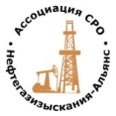 Ассоциация саморегулируемая организация«Объединение изыскателей для проектирования и строительства объектов топливно-энергетического комплекса«Нефтегазизыскания-Альянс»Российская Федерация, 107045, Москва, Ананьевский переулок, д.5, стр.3; тел.: 8 495 608-32-75 www.np-ngia.ru; info@np-ngia.ruРоссийская Федерация, 107045, Москва, Ананьевский переулок, д.5, стр.3; тел.: 8 495 608-32-75 www.np-ngia.ru; info@np-ngia.ruДисциплинарная комиссияРешениеДисциплинарная комиссияРешение